Name: Professor Gabriel Olaniran AdegokeContact Address: Department of Biological Sciences, Dominion University, KM24 Lagos-Ibadan Express Way, Ibadan. Nigeria.Qualifications:MSc, (1981); PhD, (1984) – University of IbadanFIMLS (Nig) 1979.Contact telephone number: +234 9033296181(Telephone and WhatsApp)https: //orcid.org/0000-0002-6030-4028https://sdgswho.org/listing/gabriel-adegokehttps://www.researchgate.net/profile/Gabriel-Adegoke-2https://scialert.net/eboardlivedna.php?issn=2153-0211&id=234.3311https://scholar.google.com/citations?user=u8tcKOwAAAAJ&hl=en&inst=11174982456483511176&oi=sra i10 index = 52h-index   = 28Web page:  https://www.goadegoke.org/cvEmail addresses: goadegoke@hotmail.com and goadegoke@yahoo.comLanguage skills:English language (written, reading and spoken-excellent) and French language (reading, spoken-fair).Working knowledge in food microbiology, food safety and risk assessment:(a) International Organizations as a Consultant with:World Health Organization (Foodborne Disease Burden Epidemiology Reference Group, FERG) from 2007 to 2014 and Joint Food and Agriculture Organization / World Health Organization (FAO/WHO) Expert Committee on Food Additives (JECFA) from 2012 to 2020; 2023-2027.(b) Visits to laboratories, training/reference centres facilitated my acquisition of practical knowledge and experience with respect to current equipment and protocols for use in microbiological contaminants in food and feed and mycotoxins and biotoxins in food and feed. The centres and laboratories visited included among others:Department of Food Science and Biotechnology, University of Johannesburg, 2016 and 2018Central Food Technological Research Institute, Mysore, India, April-August, 1996.National Institute of Biosciences and Human-Technology, Tsukuba, Japan, 1994.Department of Food Science, University of British Columbia, Vancouver, B.C. Canada, July-Sept 1990 and July -Sept 1991; July-Sept, 1992Robert von Ostertag Institute, Berlin, Germany ,1988.   Department of Microbiology, University of Surrey, Guildford, UK, 1987. Department of Food Science and Biotechnology, University of Johannesburg, 2016 and 2018Central Food Technological Research Institute, Mysore, India, April-August, 1996.National Institute of Biosciences and Human-Technology, Tsukuba, Japan, 1994.Department of Food Science, University of British Columbia, Vancouver, B.C. Canada, July-Sept 1990 and July -Sept 1991; July-Sept, 1992Participation in Nigeria’s Food Safety CommitteesWorking experience in food safety was acquired through active participation in the meetings and programmes of the General Purposes Sub-Committee of the National Codex Committee on Food Hygiene from 2006 to 2011 and as the Chairman, Committee for the Review of Nigeria’s FoodSafety Policy, Federal Ministry of Health, Abuja, Nigeria.I acquired some knowledge in food safety as Nigeria’s Representative at the African Codex Experts Technical Meeting, Codex Committee on FoodHygiene (CCFH) under the Project, ‘Participation of African Nations on Sanitary and Phytosanitary Standard –Setting Organization (PAN-SPSO), Teaching and Research Works:In the Department of Bioscience, Dominion University, KM 24 Lagos-Ibadan Express Way, Ibadan, Nigeria, I am currently teaching Introduction to Microbiology; Basic Techniques in Microbiology and Food Microbiology.From   1987 to November 22, 2019, I taught and carried out research activities in Food Microbiology and Food safety in the Department of Food Technology, University of Ibadan, Ibadan, Nigeria.Generally, I teach the following courses to undergraduates and postgraduate students both within and outside Nigeria:Food microbiology and Food SafetyEnvironmental microbiologyMedical microbiologyMedical parasitologyMeat technology/scienceFood quality control/plant sanitation (Food Quality Management)Fermentation technology/Industrial microbiologyFood biotechnologyFood Security and Sustainable AgricultureResearch MethodologyAnimal Experimentation and Research Technology MEMBERSHIP OF PROFESSIONAL SOCIETIESAmerican Society for Microbiology, Membership ID 38712489Nigerian Society of Food Science and TechnologyJOURNAL EDITORIAL MEMBERSHIPEditor-in -Chief, American Journal of Food Technology (USA).Editor-in-Chief, Journal of Food Resource Sciences(USA)Editor-in-Chief, Microbiology (USA).Regional Editor-Africa- International Journal of Public Health, Nutrition and Food Safety (UK)Regional Editor, Bacteriology Journal.Member, Editorial Advisory Board, Canadian Journal of Applied Sciences (Canada).Member, Editorial Board, Current Research in Nutrition and Food Science.Member, Editorial Board, International Journal of Biochemical and Biomedical Research.Member, Editorial Board, European Journal of Nutrition and Food Safety (UK).Member, Editorial Board, Journal of Food Biotechnology and ResearchMember, Editorial Board, Advances in Food Science and Engineering, (Spain)Member, Editorial Board, Food Science and Nutrition Technology.Member, Editorial Board, Acta Scientific Nutritional HealthMember, Editorial Board, Journal of Biochemical and Microbial Toxicology.Member, Editorial Board, Journal of Food and Nutrition ResearchMember, Journal of Applied Pharmacy.Member, Editorial Board, Food and Health (USA).Member, Editorial Board, Current Research in Microbiology (USA).Member, Editorial Board, Microbiology Journal (USA).Member, Editorial Board, Journal of Food, Agriculture and Environment, (Finland).Member, Editorial Board, Bacteriology Journal (USA).Member, Editorial Board, Research Journal of Microbiology (USA).Ex-Associate Editor, Nigerian Food Journal-official Journal of the Nigerian Institute of Food Science and Technology.Ex-Associate Editor, Journal of Applied Science, Engineering and Technology, Faculty of Technology, University of Ibadan, Ibadan. Nigeria.JOURNAL REVIEWER:Journal of Food QualityFood and Public HealthScience AlertJournal of Food SafetyEuropean Journal of Nutrition and Food SafetyComprehensive Reviews in Food Science and Food SafetyJournal of Cereal ScienceElsevier ToxiconJournal of Applied and Environmental MicrobiologyInternational Journal of Food Science and Nutrition and EngineeringFood ControlHuman and Experimental ToxicologyInternational Journal of Food StudiesWiley MycosesAfrican Journal of Food ScienceAfrican Journal of BiotechnologyAfrican Journal of Microbiological ResearchAfrican Journal of Agricultural ResearchJournal of the Science of Food and Agriculture (UK)International Journal of Food Science and Technology (UK)International Journal of Food Properties (UK)The Journal of Physical Chemistry (UK)Food and Chemical ToxicologyInternational Food Research Journal (Malaysia)Assets (University of Agriculture, Abeokuta, Nigeria)Journal of Agric. Sci. and Technol. (Univ. of Agric. Makurdi, Nigeria)Tropical Veterinarian (Official Journal of Nigerian Vet. Medical Association)Journal of Applied Science, Engineering and Technology, Faculty of Technology, University of Ibadan, NigeriaPublicationsAdegoke, G.O. (1981). Characterization of staphylococci isolated from goats with particular reference to differentiation from human strains. MSc., University of Ibadan, Nigeria.Adegoke, G.O. (1984). Characteristics of staphylococci isolated from man and animals in Nigeria. PhD., University of Ibadan, Nigeria.PUBLISHED BOOKS:Adegoke, G.O (2013). Aframomum danielli: Components and Bioactivities in Food Systems, LAP Lambert Academic Publishing, Saarbrucken, Germany, 98 pp, ISBN 978-3-659-45718-0.Fasoyiro, S.B; Obatolu, V.A; Ashaye, O.A; Adegoke, G.O and Cutter, C.N.C. (2009). A Food Safety Guide: From Farm to Table. What A Food Handler Should Know. Bora Agro Nigeria Limited, IAR&T, Ibadan, Nigeria. Bora Agro Nigeria Limited, IAR&T, Ibadan, Nigeria,37pp. ISBN 978-978-48780-0-5.Adegoke, G.O. (2004). Understanding Food Microbiology, 2nd edition. Alleluia Ventures, Ibadan, Nigeria. ISBN 978-36676-1-0, 216 pp. CHAPTERS IN PUBLISHED BOOKS:Korhonen, T.K;  Westerlund, B;  Virkola, R; Tarkkanen, A-M; Lahteemiiki, K; Kukkonen, M;  Raunio, T; Adegoke, G.O; Miettinen, A. and Clegg, S. (1992). Multifunctional nature of Enterobacterial fimbriae, In : Molecular Recognition in Host Parasite Interactions, Korhonen, T.K. et al, Plenum Press, New York, p 93-100.Adegoke, G.O; Evwiehurhoma, F.O; and Afolabi, M. (2016). African cardamom (Aframomum danielli) oils. In Preedy, V. R. (Ed.), Essential Oils in Food preservation, Flavor and Safety, Academic Press, pp. 161-170. ISBN: 9780124166417.Adegoke, G.O. and Letuma, P. (2013). Strategies for the Prevention and Reduction of Mycotoxins in Developing Countries. In: Mycotoxin and Food Safety in Developing Countries, Ed. Makun, H.A. InTech, Rijeka, Croatia, pp 123-136.Adegoke, G.O. and Olapade, A.A (2012). Preservation of Plant and Animal Foods: An Overview. In: Progress In Food Preservation, First Edition, Eds Bhat, R; Alias, A.K and Paliyat, G. John Wiley and Sons Ltd, pp 603-611.Adegoke, G.O; Akinbile, J.T; Olapade, A.A. and Ashaye, O.A. (2010). The effect of processing methods on the nutritional profile of avocado ( Pensea americana Mill) seeds. In: Achieving Sustainable Development in Africa : Science, Technology and Innovation Trajectory, Eds. Ahmed, A and Nwankwo, S. World Association for Sustainable Development, London, England, Chapter 20, Vol 1, pp 186-194. ISBN 978-1-907106-07-1(Print).PEER-REVIEWED ARTICLES:2023Odukoya,J.O; De Saegar, S; De Boevre, M; Adegoke, G.O; Devlieghere, F; Croubels, S; Antonissen, G; Odukoya, J.O. and Njobeh , P.B. (2023).  Influence of traditional dehulling on mycotoxin reduction and GC-HRTOF-MS metabolites profile on fermented maize products.  https://doi.org/10.1016/j.heliyon.2023.e23025Odukoya,J.O; De Saegar, S; De Boevre, M; Adegoke, G.O; Devlieghere, F; Croubels, S; Antonissen, G; Adebo, O. A; Gbashi, S; Odukoya, J.O. and Njobeh, P.B. (2023). Mycotoxin reduction and metabolite profiles of ogi produced using traditional fermentation methods. Food Hydrocolloids for Health 4 (2023) 100160https://doi.org/10.1016/jhfh.2023.1001602022Odukoya, J.O;  De Saegar, S;  De Boevre, M; Adegoke, G.O; Audenaeri, K; Croubels, S; Antonissen, G; Odukoya, J.O and Njobeh, P.B. (2022). Influence of nixtamalization  cooking  ingredients on the minerals composition of  nixtamalized maize and sorghum. Journal of Cereal Science 103 (2022) 103373,https://doi.org/10.1016/j.jcs.2021.103373.2021Odukoya , J.O; De Saeger, S ; De Boevre, M ; Adegoke, G.O; Audenaert, K ; Siska, C; Antonissen, G; Vermeulen, K; Gbashi,S and Njobeh, P.B (2021). Effect of selected cooking ingredients for nixtamalization on the reduction of Fusarium mycotoxins in maize and sorghum. Toxins 13, 27https://doi.org/10.3390/toxins130100272020Adebowale, P.A; Adegoke, G.O. and Adeboyejo, F.O. (2020). Chemical microbiological and sensor profiles of mixed fruit wines from banana (Musa acuminata), watermelon (Citrillus vulgaris L) , pineapple (Ananas comoscus L.) and cucumber (Cucumis sativus).Acta Scientific Nutritional Health 4 , 01-07.Ujomu.T; Oyindamola, O.A;  Adegoke, G.O. and Gbotosho, G. (2020). Probable mechanism of action and gas chromatography –mass spectroscopy profile of the hexane seed extract of Garcinia kola. Pharmaceutical and Biosciences Journal 8 , 32-42.2019Abass, A.B; Adegoke, G.O; Awoyale, W; Gaspar, A; Mlingi, N; Andrianavalona, V ; Randrianarivelo, R ; Sulyok M ; Mneney A. and Ranaivoson, L.R. (2019). Enumeration of the microbiota and microbial metabolites in processed cassava products from Madagascar and Tanzania Food Control 99,164-170.https://doi.org/10.1016/j.foodcont.2018.12.0252018Oluwabamiwo, B.F; Adegoke, G.O; Akinoso, R. and Denloye, S. (2018). Control of aflatoxigenic mould and aflatoxins in melon seeds using Aframomum danielli indigenous plant. Acta Horticulurahttps://doi.10.17760/ActaHortic.2018.1225.69Babarinde, G.O; Adegoke, G.O. and Bosede, R.A. (2018). Quality characteristics of stored tomato fruit treated with two formulations of African black pepper. RevistaBrasileria de Gestao Ambiental e Sustentabilidade 5, 249-259. https://doi.org/10.21438/rbgas.050916George,M.J; Njobeh, P.B; Gbashi, S; Adegoke, G.O; Dubery, I.A. and Madala, N.E. (2018). Rapid screening of volatile organic compounds from Aframomum danielli seeds using headspace solid phase microextraction coupled to gas chromatography mass spectrometry. International Journal of Analytical Chemistry https://doi.org/10.1155/2018/8976304Funkui, T.Y; Ndinteh, D.T; Adegoke, G.O. and Njobeh, P. (2018). Synthesis  and biological evaluation of Aframomum danielli  gold nanoparticles.  Spectrochimica Acta Part A-Molecular and  Biomolecular Spectroscopy 6, 2028-2035.https://doi.org/10.3390/molecules191221912017Adegoke, G.O. and Ojo, O. A. (2017). Phytochemical, antioxidant and antimicrobial activities in the leaf, stem, and fruit fractions of Basella alba and Basella rubra. Science, Technology and Public Policy 1, 67-73.Abiona, S.O. and Adegoke, G.O. (2017). Molecular characteristics of probiotics lactic acid bacteria isolated from soursop, cowmilk, goatmilk yogurts and cheese. Journal of Food Biotechnology Rsesearch 1,1-9Ajani, A.O; Adegoke, G.O. and Fasoyiro, S.B. (2017). Aflatoxins and microbiological characteristics of stored breadfruit (Artocarpus communis) chips treated with Aframomum danielli and sodium metabisulphite. Research Journal of Food and Nutrition 1, 23-28.2016Adegoke, G.O. and Falade, A.T. (2016). Effect of Aframomum danielli on peanut milk characteristics and flavor. Nutrition and Food Technology Open Access 3, 1https://doi.org/10.169666/2470-60886.16Olalekan-Adeniran, M.A., Adegoke, G.O. and Aroyeun, S. O. (2016). Anti-aflatoxigenic effect of Aframomum danielli on peanut balls (kulikuli). IOSR Journal of Environmental Sciences, Toxicology and Food Technology 10, 10-15.https://doi.org/10.99790/2402-10110110152015Olosunde, O.O; Adegoke, G.O. and Abiodun, O. A. (2015). Composition of sorghum millet flour, Aframomum danielli essential oil and their effect on mycotoxins in kunu zaki. African Journal of Food Science 9, 411-416.Gibb, H; Devleesschauwer, B; Bolger, P.M; Wu, F; Ezendam, J; Cliff, J; Zeilmaker, M; Verger, P; Pitt, J; Baines, J; Adegoke, G; Afshari, R; Liu, Y; Bokkers, B; van Loveren, H; Mengelers, M; Brandon, E; Havelaar, A.H. and Bellinger, D. (2015).World Health Organization estimates of the global and regional disease burden of foodborne chemical toxins, 2010: a data synthesis. F1000Research 4: 1393https://doi.org/10.12688/11000research.7430.1Gibb, H; Devleesschauwer, B; Bolger, P.M; Wu, F; Ezendam, J; Cliff, J; Zeilmaker, M; Verger, P; Pitt, J; Baines, J; Adegoke, G; Afshari, R; Liu, Y; Bokkers, B; van Loveren, H; Mengelers, M; Brandon, E; Havelaar, A.H. and Bellinger, D. (2015). Asian implications of aflatoxin and dioxin foodborne chemical exposures based on World Health Organization estimates. Asia Pacific Journal of Med Toxicol. 4, 131-133.Adegoke, G.O; Adekoyeni, O.O; Akinoso, R. and Olapade, A.A. (2015). Reduction in growth and aflatoxin production in orange juice inoculated with Aspergillus flavus using Aframomum danielli. African Journal of Agricultural Research 10, 1728-1734.Ogunbanwo, B.F; Adegoke, G.O; Denloye, S.A; Adebiyi, G.T; Nnaama, C; Agholo, L; and Nwachukwu, C. (2015). Method validation and uncertainty report for the determination of aflatoxins in melon seeds. Indo-Asian Journal of Multidisciplinary Research 1, 73-80.2014Afolabi, M.O. and Adegoke, G.O. (2014). Antioxidative and flavouring effects of Aframomum danielli on biscuits. African Journal of Food Science 8, 200-203.Ntakatsane, M.P; Liu, X; Zhou, P; Mothibe, K.J; Adegoke, G.O. and Odenya, W. (2014). Characterization of fatty acid profile by FFFS. Food Measure 8, 1-8.Dauda, A.O. and Adegoke, G.O. (2014). Functionality of Aframomum danielli seed powder extract in glycemic load of soymilk-based juice. American Journal of Food Science and Technology 2, 98-102.Dauda, A.O. and Adegoke, G.O. (2014). Preservation of some physico-chemical properties of soymilk-based juice with Aframomum danielli spice powder. American Journal of Food Science and Technology 2, 116-121.Oroniran, O.O; Adegoke, G.O. and Otegbayo, B.O. (2014).  Chemical composition and acceptability of yam flour supplemented with whole wheat and soy flour. Nigerian Journal of Nutritional Sciences 35, 105-110.2013Adegoke, G.O; Musenbi, S; Wachira, S; Muigai, C; Muigai, F; Ngumba, E; Karanja, P; Onyango, C’ and Adoko, G.M. (2013). Production of probiotic yoghurt flavoured with the spice, Aframomum danielli, strawberry and vanilla. Food and Public Health 3 (2), 92-96.Aroyeun, S.O; Adegoke, G.O. and Varga, J. (2013). Reduction of aflatoxin B1 in cocoa beans contaminated with Aspergillus flavus by the essential oil of Aframomum danielli using response surface methodology. International Journal of Food, Nutrition and Public Health 6, 51-65.2012Afolabi, M.O; Adegoke, G.O; Olunlade, B.A; Adeola, A.A. and Ibitoye, W.O. (2012). The inhibition of aflatoxin production from Aspergillus parasiticus NRRL 2999 by ethanol extract of Aframomum danielli flower. Journal of Agricultural Research and Development 11(2), 348-354.Etti, C.J; Adegoke, G.O. and Etti, I.C. (2012).  Lipid oxidation: the role of Aframomum danielli extracts in prevention. IOSR Journal of Engineering (IOSRJEN) 2, 46-50.2011Aroyeun, S.O; Adegoke, G.O; Varga, J; Teren, J; Karolyi, P; Kuscbe, S. and Valgvolgyi, C. (2011). Potential of Aframomum danielli spice powder in reducing ochratoxin A in cocoa powder. American Journal of Food and Nutrition 1, 155-165.2010Fasoyiro, S.B; Obatolu, V.A; Ashaye, O.A; Adegoke, G.O; and Farinde, E.O. (2010). Microbial hazards and critical control points of locally processed soy-cheese in Nigeria. Nutrition and Food Science 40, 591-597.2009Aroyeun, SO; Adegoke, G.O; Varga, J and Teren, J (2009). Grading of fermented and dried cocoa beans using fungal contamination, ergostrol index and ochratoxin A production. Mycobiology 37, 215-217.2008Adegoke, G.O; Awoyele, O.O; Lawal, R.B; Olapade, A.A. and Ashaye, O.A. (2008). Effects of Aframomum danielli (powder and extract) on the nutritional, physico-chemical and sensory properties of wheat flour bread. International Journal of Food Safety, Nutrition and Public Health 1,181-188.Falola, A.O; Okoro, C.C and Adegoke, G.O. (2008). Shelf-life extension studies of akara spiced with crude extract of Aframomum danielli. Nigerian Food Journal 26,19-31.Adetunji, V.O. and Adegoke, G.O. (2008). Formation of biofilm by strains of Listeria monocytogenes isolated from soft cheese ‘wara’ and its processing environment. African Journal of Biotechnology 7, 2893-2897.Adegoke, G.O; Egunjobi, O; Agbola, S.O; Olatuberu, C.O. and Moy, G. (2008). Hazards and critical control points of ready-to-eat foods and an abattoir examination in a typical tropical market. International Journal of Food Safety, Nutrition and Public Health 1, 58-67.2007Adetunji, V.O; and Adegoke, G.O. (2007). Bacteriocin and cellulose production by lactic acid bacteria isolated from West African soft cheese. African Journal of Biotechnology 6: 2616-2619.Aroyeun, S.O; Adegoke, G.O; Varga, J; Kocsube, S; Pal, K. and Vagvolgyi, C. (2007). Effect of fermentation and storage on mycotoxigenic fungi, ochratoxin A and aflatoxins B1 in cocoa beans from South Western Nigeria. Malaysian Cocoa Journal 3, 35-46.Daramola, B. and Adegoke, G.O. (2007). Nutritional composition and antimicrobial activity of fractionated extracts of Garcinia kola Heckel. Pakistan Journal of Science and Industrial Research 50,104-108.Adegoke, G.O; Odeyemi, A.O; Hussein, O. and Ikheorah, J. (2007). Control of ochratoxin A in kunu zaki (a non-alcoholic beverage) using DaniellinTM. African Journal of Agricultural Research 2, 200-202.Fasoyiro, S.B. and Adegoke, G.O. (2007). Phytochemical characterization and the antimicrobial property of Aframomum danielli extract. African Journal of Agricultural Research 2, 76-79.Aroyeun, S.O. and Adegoke, G.O. (2007). Reduction of ochratoxin A (OTA) in spiked cocoa powder and beverage using aqueous extracts and essential oils of Aframomum danielli. African Journal of Biotechnology 6, 612-616.2005Adegoke, G.O. and Falade, K.O. (2005). Quality of meat.  Journal of Food, Agriculture and Environment 3, 87-90. 2004Adegoke, G.O; Falade, K.O. and Babalola, O.C. (2004). Control of lipid oxidation and fungal spoilage of roasted peanut (Arachis hypogea) using the spice Aframomum danielli. Journal of Food, Agriculture & Environment 2, 128-131.Oluwafemi, F. and Adegoke, G.O. (2004). Correlation between seasonal variation and microbial deterioration of maize grains stored in different packages. Journal of Food Technology 2, 294-298.2003  Ozigi, A.A.; Adegoke, G.O. and Udobi, C.E. (2003). Microbiological quality of milled cereal products from some mill factories in Northern Nigeria. Journal of Science and Technology Research 2, 45-51.2002Adegoke, G.O; Gbadamosi, R., Evwoerhurhoma, F; Uzo-peters P.I.; Falade, K.O; Itiola, O; Moody, O. and Skura, B. (2002) Protection of maize (Zea mays) and soybeans (Glycine max) using Aframomum danielli. European Food Res. & Technol. 214, 408-411.2001Fasoriyo, S. B; Adegoke, G.O; Ashaye, V. A; Obatolu, V. A. and Owolade, O. F. (2001). Antimicrobial characteristics of Aframomum danielli spice on Escherichia coli and Staphylococcus aureus. Moor Journal of Agricultural Research 2, 159-161.2000Adegoke, G.O; Fasoyiro, S. B. and Skura, B. (2000). Control of microbial growth, browning and lipid oxidation by the spice Aframomum danielli. European Food Res. & Technol. 211, 342-345.Adegoke, G.O; Iwahashi, H; Komatsu, Y; Obchi, K. and Iwahashi, Y. (2000). Inhibition of food spoilage yeasts and aflatoxigenic moulds by monoterpenes of the spice Aframomum danielli. Flavour & Fragr. J. 15, 147-150.Fayokun, C.O. and Adegoke, G.O. (2000). Studies on residual aflatoxin B 1 in poultry feeds and poultry products. J. Food Sci. & Technol. 37, 311-314.1999Adegoke, G.O. and Skura, B.J. (1999). Effect of concentration of extract, heat, temperature of incubation and pH on the inhibition of Staphylococcus aureus by the spice Aframomum danielli K. Schum. Nigerian J. Sci. 33, 61-661998Adegoke, G.O; Kumar, M.V; Sambaiah, K. and Lokesh, B.R. (1998).  Inhibitory effect of Garcinia kola on lipid peroxidation in rat liver. Indian Journal of Experimental Biology 36, 907-910.1997Adegoke, G.O; Iwahashi, H. and Komatsu, Y. (1997). Inhibition of Saccharomyces cerevisiae by combination of hydrostatic pressure and monoterpenes. J. Food Sci. 62, 404-405.1996Adegoke, G.O. and Odesola, B.A. (1996). Storage of maize and cowpea and inhibition of microbial agents of biodeterioration using the powder and essential oil of lemon grass (Cymbopogon citratus). International Biodeter. Biodegrad. 37, 81-85.Adegoke, G.O; Olojede, F; Engelhardt, G. and Wallnofer, P.R. (1996). Inhibition of growth and aflatoxin production in A. parasiticus NRRL 2999 by Garcinia kola. Adv. Food Sci. (CMTL) 18, 84-86.Adegoke, G.O; Iwahashi, Y; Kaul, S. and Komatsu, Y. (1996) Adaptive terpene response in Saccharomyces cerevisiae. Adv. Food Sci. (CMTL). 18, 92-95.Etoa, F-X. and Adegoke, G.O. (1996). Evolution of thermal resistance of spores of two Bacillus species in pepper and honey. Sciences des Aliments 16, 49-59.Adegoke, G.O; Allamu, A.E; Akingbala, J.O. and Akanni, A.O. (1996). Influence of sundrying on the chemical composition, aflatoxin content and fungal counts of two pepper varieties-Capsicum annum and Capsicum frutescens. Plant Foods Hum. Nutrit. 49, 113-117.1995Adegoke, G.O; Nwaigwe, R.N. and Oguntimein, G.B. (1995). Microbiological and biochemical changes during the production of sekete-a fermented beverage made from maize. J. Food Sci. & Technol. 32, 516-519.Etoa, X-F. and Adegoke, G.O. (1995). Mecanisme et implications de la thermoresistance de la spore bacterienne. Micro. Hyg. Aliment. 7, 3-7.Etoa, XF. and Adegoke, G.O. (1995). Changes in thermoresistance of some Bacillus spores after sublethal heat pretreatment. Revista Espanola de Cienca y Tecnologia de Alimentos 35, 285-295.Ekanem, E. O. and Adegoke, G.O. (1995). Bacteriological study of West African clam (Egeria radiata Lamarch) and their overlying waters. Food Microbiol. 12, 381-385. Ekanem, E. O. and Adegoke, G.O. (1995). Bacteriological and organoleptic characteristics of dehydrated West African clam (Egeria radiata Lamarch) meat. Nigerian Food J. 12, 66-73.1994Adegoke, G.O. and Skura, B. J. (1994). Nutritional profile and antimicrobial spectrum of the spice Aframomum danielli. Plant Foods Hum. Nutrit. 45, 175-182.Adegoke, G.O; Otumu, E. J. and Akanni, A.O. (1994). Influence of grain quality, heat and processing time on the reduction of aflatoxin B 1 levels in tuwo and ogi-two cereal-based products. Plant Foods Hum. Nutrit. 43, 113-117.Adegoke, G.O. and Adebayo, C.O. (1994). Production, nutritional profiles and storability of ‘aadun’ and ‘kokoro’: two corn products. Plant Foods for Human Nutrition 45, 139-144.1993Olojede, F; Engelhardt, G; Wallnofer, P.R. and Adegoke, G.O. (1993). Decrease of growth and aflatoxin production in Aspergillus parasiticus by spices. World J. Microbiol. &Biotechnol. 9, 605-606.Adegoke, G.O; Ashaye, A. O. and Shridhar, M.K.C. (1993). Microbiological and physico-chemical characteristics of water used by some brewery,bakery and soft drink plants in Oyo State, Nigeria. J. Agric Sci. Technol. 3, 92-95.Adegoke, G.O. and Sagua, V. Y. (1993). Influence of different spices on the microbial reduction and storability of laboratory-processed tomato ketchup and minced meat. Die Nahrung 37, 352-355.Adegoke, G.O; Akinnuoye, O.F.A. and Akanni, A.O. (1993). Effect of processing on the mycoflora and aflatoxin B 1 level of a cassava-based product. Plant Foods Hum. Nutrit. 43, 191-196.Adegoke, G.O. and Ndife, J. (1993). Effect of sample pretreatments on the storability of ground melon ‘egusi’-Colocynthis citrillus L. Plant Foods Hum. Nutrit. 43, 77-85. 1992Adegoke, G.O; Nse. E. N. and Akanni, A.O. (1992). Effects of heat, processing time and pH on the microflora, aflatoxin content and storability of ‘wara’-a soft, white cheese. Die Nahrung 36, 259-264.1991Adegoke, G.O; Babalola, A.K. and Akanni, A.O. (1991). Effects of sodium metabisulphite, hydrogen peroxide and heat on aflatoxin B 1 in lafun and gari-two cassava products. Die Nahrung 35, 1041-1045.1990Adegoke, G.O. (1990). Taxonomic characteristics of some novel staphylococcal species isolated from meat. Biosciences Proceedings 1, 414-417.Wullenweber, M; Deerberg, F; Lenz, W. and Adegoke, G.O. (1990). Case report: spontaneous staphylococcal arthritis in athymic SPF mice. Scandinavian Journal of Laboratory Animal Science 17, 73-77.1988Adegoke, G.O; Enwereuzoh, R. O; Akintola, O.O. and Okparanta, R,N.(1988). The effects of spices and herbs on some food-borne microorganisms. J. Food & Agric. 2, 90-93.Adegoke, G.O. and Babalola, A.K. (1988). Characteristics of micro-organisms of importance in the fermentation of fufu and ogi-two Nigerian foods. Journal of Applied Bacteriol. 65, 449-4531987Adegoke, G.O. and Moyosade, J. O. (1987). Spoilage microflora of tomatoes and onions in a tropical marketing system. Nigerian Food J. 5, 80-84.Adegoke, G.O. (1987). Plasma coagulation and extracellular products of caprine strains of Staph. aureus. Bulletin Anim. Hlth. Prod. (Afric.) 35, 11-15.1986Adetosoye, A. I; Adegoke, G.O. and Ayoade, G.O. (1986). Characteristics of streptococci and staphylococci isolated from cows and mastitis at Iwo Road Dairy, Ibadan, Nigeria and the enterotoxigenicity of B. cereus isolated from cheese made from the milk from the dairy cows. Bulletin Anim. Hlth. Prod. (Afric.) 34, 185-189.Adegoke, G.O. (1986). Comparative characteristics of S. scuiri, S. lentus and S. gallinarum isolated from healthy and sick hosts. Vet. Microbiol. 11, 185-187.Adegoke, G.O. (1986). Characteristics of staphylococci isolated from man, poultry and other animals. J. Appl. Bacteriol. 60, 97-102.1985Adegoke, G.O. (1985). Characteristics of some unclassifiable strains of staphylococci isolated from goats and sheep. J. Appl. Bacteriol. 59, 257-262.Adegoke, G.O.; Ojo, M. O. and Adetosoye, A. I. (1985). Serological characteristics of coagulase-positive staphylococci isolated from man and animals. J. Appl. Bacteriol. 58, 359-362.Adetosoye, A. I; and Adegoke, G.O. (1985). Comparison of pathogenic staphylococci isolated from man and animals. Bulletin Anim. Hlth. Prod. (Afric.). 33, 5-10.Devriese, L. A; Schleifer, K. H. and Adegoke, G.O. (1985). Identification of coagulase negative staphylococci isolated from farm animals. J. Appl. Bacteriol. 58, 45-55.1984Falade, S; Ojo, M.O; Adetosoye, A.I; Ogunariwo, J.A. and Adegoke, G. O. (1984). Significant pathogens isolated from clinical cases in animals at the University of Ibadan, 1976-1980. Bulletin Anim. Hlth. Prod. (Afric.) 32, 309-310.1983Adegoke, G.O; Devriese, L. A; Godard, C; Fleurette, J; Brun, Y. and Ojo, M. O.(1983).  Biotypes, serotypes and phage types of caprine strains of S. aureus.  Zbl.Bakt. Hyg. I. Abt. Orig. A255, 234-238.1981Adegoke, G.O. and Ojo, M.O. (1981). Characterization of staphylococci isolated from goats. 2. Differentiation from human strains: fibrinolysin and beta-haemolysin production. Zbl. Bakt. Hyg. I. Abt. Orig. A249, 438-442.Adegoke, G.O. (1981). Antibiotic resistance in staphylococci isolated from goats.Bulletin Anim. Hlth. Prod. (Afric.) 29, 361-364.Adegoke, G.O.  (1981) Characterization of staphylococci isolated from goats.  1.Coagulase activities and antibiotic susceptibility patterns.  Zbl. Bakt. Hyg. I. Abt.Orig. A249, 431-437. 1980Akinboade, O.A; Adegoke, G.O; Ogunji, F. O. and Dipeolu, O. O. (1980). Bacteria isolated from giant snails in Nigeria. Vet. Rec. 108, 482.Computer LiteracyI have working experience with the following: Microsoft Office; Microsoft Excel and Microsoft Power Point.REFEREESProf. A O. Olaleye,Office of Research Services,University of Calgary,2500 University Dr. NW,Calgary, AB T2N 1N4,Canada.Email: adesola.olaleye@ucalgary.caProfessor E.A. AjavDepartment of Agricultural Engineering,University of Ibadan, Ibadan, NigeriaEmail: eaajav@ui.edu.ng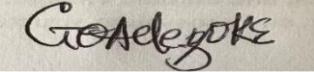 Prof Gabriel O. Adegoke.Personal contact details: +234-9033296181Email: goadegoke@hotmail.com	goadegoke@yahoo.comg.adegoke@dominionuniversity.edu.nghttps://goadegoke.org/cv-1 